PielikumsDienvidkurzemes novada pašvaldības domes28.07.2022. sēdes lēmumam Nr.756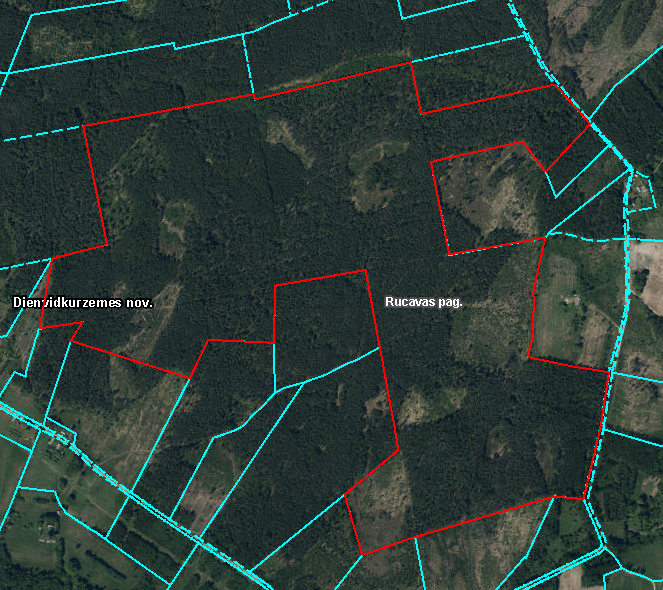 Zemes vienība “Sila Fonds”, kadastra apzīmējums 64840200037, Rucavas pagastā 